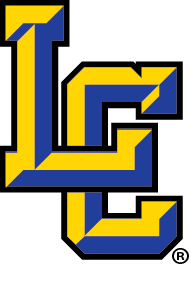 2021 - 2022 School Supply List6th GradeItemQuantityCrayola Colored Pencils2 sets24 Count Crayola Crayons2 setsCrayola Markers – Classic Colors2 setsGlue Sticks24Wide Rule Notebook Paper1 pkg.Reusable Water Bottle2Expo Marker2Locker Shelf1Sterilite Latching Box with Lid – 6qt (this will go in locker under shelf)1Large Pencil Bag1100 Page 1-Subject Spiral Notebook (Social Studies and ELA)4#2 Pencils24Red Grading Pens2 pkgsRuler - Standard and Metric 1Scissors - Large, Sharp1Pencil Top Erasers1 pkg.Green Pocket Folder (3 Ring Binder Holes)1Purple Pocket Folder (3 Ring Binder Holes)1Orange Pocket Folder (3 Ring Binder Holes)1Red Plastic Pocket Folder with Brads1Yellow Pocket Folder (3 Ring Binder Holes)1Royal Blue Plastic Pocket Folder (3 Ring Binder Holes)1Highlighters (yellow, blue, purple, green)1 SetPersonal Handheld Pencil Sharpener with Receptacle1Kleenex4Lightweight Backpack - NO ROLLING BACKPACKS - MUST FIT IN LOCKER1Clorox Disinfecting Wipes (75 sheet count)3Paper Towels1NIV Bible Smaller than 10x101Plastic Magazine Holder1The supplies below will be charged to your FACTS account$20 education support fee$10 Studio Fee ($5 a semester to help cover competition fees and Re-stock the art room throughout the year)Art SuppliesBox/package of black sharpie markers (Original Felt tip)1Box/package of black sharpie markers (Ultra Fine Tip)1Chinet Cut Crystal Clear Plastic Dessert Plate 7”, 30 Count1Bottle of Elmers glue1Roll of paper towels1tub of disinfecting wipes (Clorex, Lysol or Namebrand)18ct pkg of Washable Markers1Roll of Masking Tape1Roll Aluminum Foil1Sketchbook 5.5" x 8.5" or larger Hardbound or Spiral Bound Drawing Sketchbook 60 pages minimum. [Please no Sketch Pads they are too flimsy: These can be found at Walmart, Target, and Hobby Lobby]